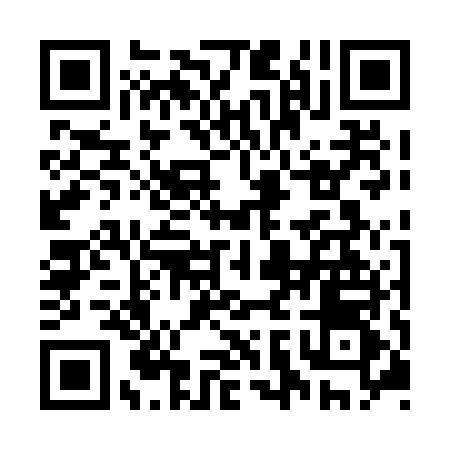 Prayer times for Domaine-Parent, Quebec, CanadaMon 1 Jul 2024 - Wed 31 Jul 2024High Latitude Method: Angle Based RulePrayer Calculation Method: Islamic Society of North AmericaAsar Calculation Method: HanafiPrayer times provided by https://www.salahtimes.comDateDayFajrSunriseDhuhrAsrMaghribIsha1Mon3:115:111:006:248:5010:502Tue3:125:111:016:248:5010:493Wed3:135:121:016:248:5010:484Thu3:145:131:016:248:4910:475Fri3:155:131:016:248:4910:476Sat3:165:141:016:248:4810:467Sun3:185:151:026:248:4810:458Mon3:195:161:026:238:4710:449Tue3:205:161:026:238:4710:4310Wed3:225:171:026:238:4610:4211Thu3:235:181:026:238:4610:4012Fri3:245:191:026:228:4510:3913Sat3:265:201:026:228:4410:3814Sun3:275:211:026:228:4410:3715Mon3:295:221:036:218:4310:3516Tue3:305:231:036:218:4210:3417Wed3:325:241:036:218:4110:3218Thu3:345:251:036:208:4010:3119Fri3:355:261:036:208:4010:2920Sat3:375:271:036:198:3910:2821Sun3:395:281:036:198:3810:2622Mon3:405:291:036:188:3710:2523Tue3:425:301:036:178:3610:2324Wed3:445:311:036:178:3410:2125Thu3:465:321:036:168:3310:1926Fri3:475:331:036:168:3210:1827Sat3:495:341:036:158:3110:1628Sun3:515:351:036:148:3010:1429Mon3:535:371:036:138:2910:1230Tue3:545:381:036:138:2710:1031Wed3:565:391:036:128:2610:08